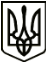 УкраїнаМЕНСЬКА МІСЬКА РАДАЧернігівська областьРОЗПОРЯДЖЕННЯ Від 20 серпня 2021 року		 № 293Про нагородження Почесною грамотою Менської міської радиВідповідно до Положення про Почесну грамоту міської ради, затвердженого рішенням 21 сесії Менської міської ради 5 скликання від 17  липня 2008 року «Про Положення про Почесну грамоту міської ради», Програми вшанування, нагородження громадян Почесною грамотою Менської міської ради на 2020 - 2022 роки, затвердженої рішенням 36  сесії Менської міської ради 7 скликання від 26 грудня 2019 року № 679 «Про затвердження програми вшанування громадян Почесною грамотою Менської міської ради на 2020-2022 роки», керуючись п.  20 ч. 4 ст. 42 Закону України «Про місцеве самоврядування в Україні», враховуючи подання Генерального директора КНП «Менський центр ПМСД» Корнієнко Н.І., начальника Відділу освіти Лук’яненко І.Ф., старости Киселівського старостинського округу Очковської Н.І.: 1. Нагородити Почесною грамотою Менської міської ради за сумлінну  і  наполегливу  працю  в  ім'я розбудови Менської територіальної громади, вагомий особистий внесок у розвиток громади, активну участь у громадському житті та з нагоди 30-ї річниці незалежності України:Фермерське господарство «Бутенко»;Трудовий колектив магазину «Спутнік»;Фесюн Катерину Олексіївну, депутата Менської міської ради;Бурку Наталію Миколаївну, старосту Дягівського старостинського округу;Петрикей Катерину Іванівну, завідуючу Менською районною державною нотаріальною конторою;Сердюк Віру Василівну, лікаря загальної практики-сімейного лікаря Менської лікарської амбулаторії КНП «Менський центр ПМСД»;Шкурко Сергія Володимировича, завідуючого фельдшерським пунктом с.Осьмаки КНП «Менський центр ПМСД».2. Нагородити Почесною грамотою Менської міської ради за високу професійну майстерність, вагомий внесок у справу навчання та виховання молодого покоління, сучасний підхід в управлінні закладу та з нагоди 30-ї річниці незалежності України: Дерепівку Тетяну Миколаївну, вихователя Менського закладу дошкільної освіти (ясла-садок) «Сонечко» загального типу Менської міської ради Чернігівської області;Лазаренка Олександра Володимировича, викладача по класу баяна Комунального закладу мистецька школа «Менська дитяча музична школа» Менської міської ради Чернігівської області;Шумейко Олену Миколаївну, директора Стольненського закладу загальної середньої освіти І-ІІІ ступенів Менської міської ради Чернігівської області.3. Нагородити Почесною грамотою Менської міської ради за сумлінну працю та високий професіоналізм, активну життєву позицію, вагомий внесок у збереження і популяризацію національного культурного надбання Менської громади та з нагоди 30-ї річниці незалежності УкраїниСинюту Ольгу Володимирівну, хореографа Киселівської філії Менського Будинку культури, вчителя музики та керівника гуртків Киселівського закладу загальної середньої освіти І-ІІІ ступенів відділу освіти Менської міської ради.4. Нагородити Почесною грамотою Менської міської ради за високий професіоналізм, сумлінну працю, активну життєву позицію та громадську діяльність та з нагоди 30-ї річниці незалежності УкраїниНіколайчика Костянтина Олексійовича;Макоїда Олександра Анатолійовича;Степанюка Григорія Уляновича.5. Вручити нагородженим Почесною грамотою Менської міської ради, грошову винагороду в розмірі 248  грн.  45 коп. (кожному) з урахуванням податку з доходів фізичних осіб та військового збору. 6. Кошти без урахування податку з доходів фізичних осіб, військового збору зарахувати на картковий рахунок начальника відділу документування та забезпечення діяльності апарату Менської міської ради Жураковської А.В. для подальшого вручення особам, які нагороджуються Почесними грамотами.Секретар ради	Ю.В.Стальниченко